Début du XXe siècle, les enfants descendaient dans les mines de charbon en Wallonie ...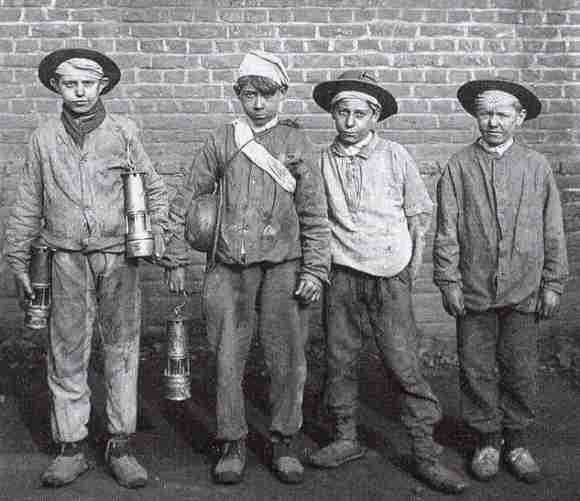 Photo : http://www.jeanyveshayez.net/ ... dans des briqueteries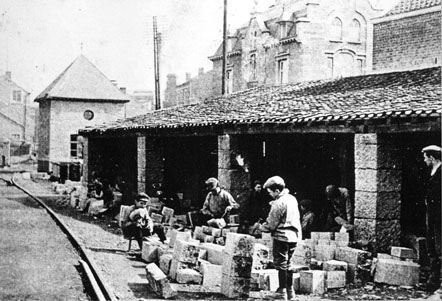 Photo : http://users.skynet.be/maevrard/livre5.htm